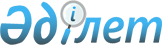 О внесении изменений в решение Атбасарского районного маслихата от 25 декабря 2017 года № 6С 16/2 "О бюджетах города Атбасар и Мариновского сельского округа на 2018-2020 годы"Решение Атбасарского районного маслихата Акмолинской области от 6 июня 2018 года № 6С 21/4. Зарегистрировано Департаментом юстиции Акмолинской области 20 июня 2018 года № 6684
      Примечание РЦПИ.

      В тексте документа сохранена пунктуация и орфография оригинала.
      В соответствии с пунктом 1 статьи 109-1 Бюджетного кодекса Республики Казахстан от 4 декабря 2008 года, подпунктом 1) пункта 1 статьи 6 Закона Республики Казахстан от 23 января 2001 года "О местном государственном управлении и самоуправлении в Республике Казахстан", Атбасарский районный маслихат РЕШИЛ:
      1. Внести в решение Атбасарского районного маслихата "О бюджетах города Атбасар и Мариновского сельского округа на 2018-2020 годы" от 25 декабря 2017 года № 6С 16/2 (зарегистрировано в Реестре государственной регистрации нормативных правовых актов № 6342, опубликовано 26 января 2018 года в Эталонном контрольном банке нормативных правовых актов Республики Казахстан в электронном виде) следующие изменения:
      пункт 1 изложить в новой редакции:
      "1. Утвердить бюджет города Атбасар на 2018-2020 годы согласно приложениям 1, 2 и 3 соответственно, в том числе на 2018 год в следующих объемах:
      1) доходы – 287 032 тысячи тенге, в том числе:
      налоговые поступления – 251 864 тысячи тенге;
      неналоговые поступления – 0 тысяч тенге;
      поступления от продажи основного капитала – 0 тысяч тенге;
      поступления трансфертов – 35 168 тысяч тенге;
      2) затраты – 287 032 тысячи тенге;
      3) сальдо по операциям с финансовыми активами – 0 тысяч тенге:
      приобретение финансовых активов – 0 тысяч тенге;
      поступления от продажи финансовых активов государства – 0 тысяч тенге;
      4) дефицит (профицит) бюджета – 0 тысяч тенге;
      5) финансирование дефицита (использование профицита) бюджета – 0 тысяч тенге:
      поступление займов – 0 тысяч тенге;
      погашение займов – 0 тысяч тенге;
      используемые остатки бюджетных средств – 0 тысяч тенге.";
      приложения 1, 7 к указанному решению изложить в новой редакции согласно приложениям 1, 2 к настоящему решению.
      2. Настоящее решение вступает в силу со дня государственной регистрации в Департаменте юстиции Акмолинской области и вводится в действие с 1 января 2018 года.
      "СОГЛАСОВАНО"
      6 июня 2018 год Бюджет города Атбасар на 2018 год Целевые трансферты из вышестоящих бюджетов на 2018 год
					© 2012. РГП на ПХВ «Институт законодательства и правовой информации Республики Казахстан» Министерства юстиции Республики Казахстан
				
      Председатель сессии
районного маслихата

Кенжибаев Ж.Т.

      Секретарь Атбасарского
районного маслихата

Борумбаев Б.А.

      Аким
Атбасарского района

А.А.Калжанов
Приложение 1 к решению
Атбасарского районного
маслихата от 6 июня
2018 года № 6С 21/4
Приложение 1 к решению
Атбасарского районного
маслихата от 25 декабря
2017 года № 6С 16/2
Категория
Категория
Категория
Категория
Сумма, тысячи тенге
Класс
Класс
Класс
Сумма, тысячи тенге
Подкласс
Подкласс
Сумма, тысячи тенге
Наименование
Сумма, тысячи тенге
1
2
3
4
5
I. Доходы
287 032
1
Hалоговые поступления
251 864
01
Подоходный налог
119 005
2
Индивидуальный подоходный налог
119 005
04
Налоги на собственность
132 119
1
Налоги на имущество
3 779
3
Земельный налог
28 295
4
Налог на транспортные средства
100 045
05
Внутренние налоги на товары, работы и услуги
740
4
Сборы за ведение предпринимательской и профессиональной деятельности
740
2
Неналоговые поступления
0
3
Поступление от продажи основного капитала
0
4
Поступления трансфертов
35 168
02
Трансферты из вышестоящих органов государственного управления
35 168
3
Трансферты из районного (города областного значения) бюджета
35 168
Функциональная группа
Функциональная группа
Функциональная группа
Функциональная группа
Сумма, тысячи тенге
Администратор бюджетных программ
Администратор бюджетных программ
Администратор бюджетных программ
Сумма, тысячи тенге
Программа
Программа
Сумма, тысячи тенге
Наименование
Сумма, тысячи тенге
1
2
3
4
5
II. Затраты
287 032
01
Государственные услуги общего характера
20 046
01
124
Аппарат акима города районного значения, села, поселка, сельского округа
20 046
01
124
001
Услуги по обеспечению деятельности акима города районного значения, села, поселка, сельского округа
19 628
01
124
022
Капитальные расходы государственного органа
418
07
Жилищно-коммунальное хозяйство
37 103
07
124
Аппарат акима города районного значения, села, поселка, сельского округа
37 103
07
124
008
Освещение улиц в населенных пунктах
12 000
07
124
009
Обеспечение санитарии населенных пунктов
4 000
07
124
010
Содержание мест захоронений и погребение безродных
350
07
124
011
Благоустройство и озеленение населенных пунктов
20 753
12
Транспорт и коммуникации
46 349
12
124
Аппарат акима города районного значения, села, поселка, сельского округа
46 349
12
124
013
Обеспечение функционирования автомобильных дорог в городах районного значения, селах, поселках, сельских округах
46 349
15
Трансферты
183 534
15
124
Аппарат акима города районного значения, села, поселка, сельского округа
183 534
15
124
043
Бюджетные изъятия
183 534
Функциональная группа
Функциональная группа
Функциональная группа
Функциональная группа
Сумма, тысячи тенге
Администратор бюджетных программ
Администратор бюджетных программ
Администратор бюджетных программ
Сумма, тысячи тенге
Программа
Программа
Сумма, тысячи тенге
Наименование
Сумма, тысячи тенге
1
2
3
4
5
III. Сальдо по операциям с финансовыми активами 
0
Приобретение финансовых активов
0
Категория
Категория
Категория
Категория
Сумма, тысячи тенге
Класс
Класс
Класс
Сумма, тысячи тенге
Подкласс
Подкласс
Сумма, тысячи тенге
Наименование
Сумма, тысячи тенге
1
2
3
4
5
Поступления от продажи финансовых активов государства
0
IV. Дефицит (профицит) бюджета 
0
V. Финансирование дефицита (использование профицита) бюджета 
0
Категория
Категория
Категория
Категория
Сумма, тысячи тенге
Класс
Класс
Класс
Сумма, тысячи тенге
Подкласс
Подкласс
Сумма, тысячи тенге
Наименование
Сумма, тысячи тенге
1
2
3
4
5
Поступление займов
0
Функциональная группа
Функциональная группа
Функциональная группа
Функциональная группа
Сумма, тысячи тенге
Администратор бюджетных программ
Администратор бюджетных программ
Администратор бюджетных программ
Сумма, тысячи тенге
Программа
Программа
Сумма, тысячи тенге
Наименование
Сумма, тысячи тенге
1
2
3
4
5
Погашение займов
0
Категория
Категория
Категория
Категория
Сумма, тысячи тенге
Класс
Класс
Класс
Сумма, тысячи тенге
Подкласс
Подкласс
Сумма, тысячи тенге
Наименование
Сумма, тысячи тенге
1
2
3
4
5
Используемые остатки бюджетных средств
0Приложение 2 к решению
Атбасарского районного
маслихата от 6 июня
2018 года № 6С 21/4
Приложение 7 к решению
Атбасарского районного
маслихата от 25 декабря
2017 года № 6С 16/2
Наименование
Сумма, тысячи тенге
Целевые текущие трансферты
35 168
Бюджет города Атбасар
35 168
Текущий ремонт улично-дорожной сети города Атбасар
35 168